Как   работать  с мнемотехникой?Прочитайте ребёнку любое стихотворение, загадку, пословицу, поговорку, небольшой рассказ, сказку, тот текст, который нужно запомнить.Разбиваем текст по смыслу и рисуем для каждого кусочка свою картинку. При этом решаем вместе с ребенком, как обозначить то или иное слово (развиваем его мышление и связную речь). Чаще задавайте вопросы: «Как?», «Почему так обозначим?», «Объясни свой выбор!»Учитываем, что картинки должен рисовать сам ребенок для того, чтобы лучше запомнить.Отвлеките малыша минут на 5, а потом попросите его повторить текст только глядя на картинки, вспоминая, что они значат.Похвалите и поправьте. Если были ошибки. Попробуйте повторить еще раз текст!Не напрягайте ребенка сильно. Для одного раза достаточно одного стихотворения или потешки. Лучше идти от простого к сложному.Уважаемые родители!Почти все дети любят рисовать! А если нет. Можно предложить им стать ШПИОНАМИ и зашифровать рисунками-схемами определенный  текст. Данный материал поможет Вам и вашему ребенку закрепить правильное произношение сонорных звуков в игровой форме. А также развить слуховую и зрительную память!Итак, поехали!Автоматизация звуков Р, РЬ, Л,ЛЬ.ЧистоговоркиАР-АР-АР – воздушный шар, 
ОР-ОР-ОР – заводи мотор,
УР-УР-УР – длинный шнур, 
ЫР-ЫР-ЫР – мышки любят сыр. 
Рисунок 21.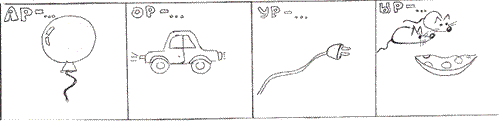 РА-РА-РА – домой идти пора, 
РЕ-РЕ-РЕ – стоит дом на горе,
АРЬ-АРЬ-АРЬ - на стене горит фонарь, 
РЫ-РЫ-РЫ – в доме много детворы 
Рисунок 22.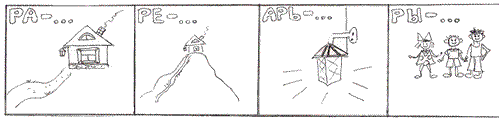 РИ-РИ-РИ – на рябине снегири, 
РА-РА-РА – у мышки есть нора,
РЫ-РЫ-РЫ – налетели комары, 
РЮ-РЮ-РЮ – как я много говорю! 
Рисунок 23.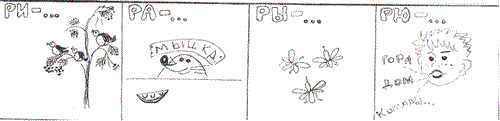 ЛА-ЛА-ЛА – Мила пока мала, 
ЛО-ЛО-ЛО – в лодке весло,
ЛУ-ЛУ-ЛУ – шкаф стоит в углу,
ЛЫ-ЛЫ-ЛЫ – подметаю сам полы 
Рисунок 24.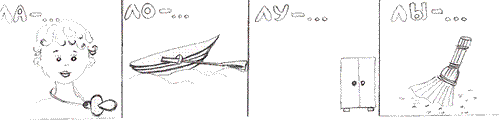 СтихиВ яркой шапке мухомор
гордо сел на косогор.
Нам не нужен мухомор, 
не пойдём на косогор! 
Рисунок 25. 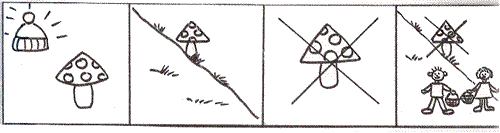 Приготовила Лариса 
для Бориса суп из риса,
А Борис Ларису 
угостил ирисом.  
Рисунок 26.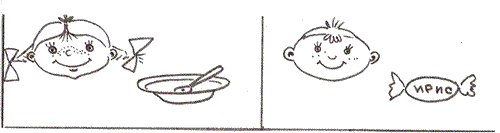 Всё бело, бело, бело, 
много снега намело.
Вот весёлые деньки – 
возьмём лыжи и коньки! 
Рисунок 27.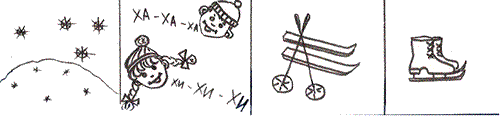 Белый снег, белый мел, 
белый заяц тоже бел.
А вот белка не бела, 
белой даже не была! 
Рисунок 28.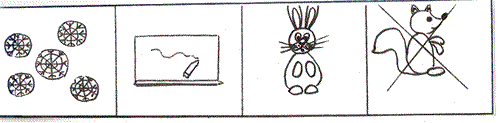 Была у Алёнки болонка,
была у болонки Алёнка.
Алёнка гуляла с болонкой, 
болонка гуляла с Алёнкой.  
Рисунок 29.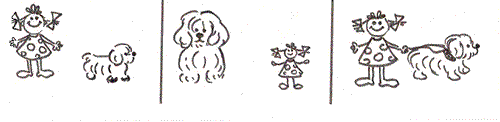 Скороговорки Три ватрушки – у Петрушки, три ватрушки – у Петра. 
Рисунок 30.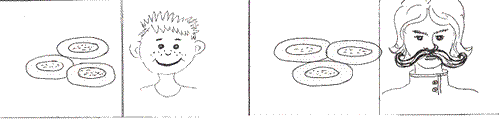 Клава искала булавку, а булавка упала под лавку. 
Рисунок 31.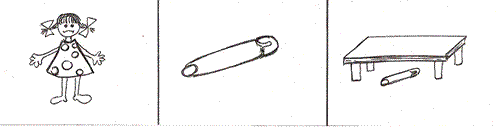 Стул около стола, стол около стула. 
Рисунок 32.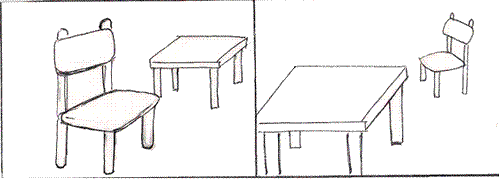 У Алёши одна липа, у Филиппа семь лип. 
Рисунок 33.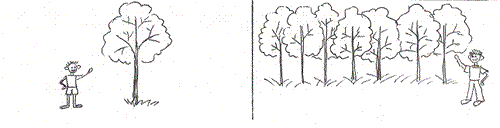 авторы: Барсукова Е.Л.; Поздняк Е. В.